GULBENES NOVADA DOMES LĒMUMSGulbenēPar grozījumiem Gulbenes novada domes 2013.gada 24.oktobra lēmumā  (protokols Nr.16; 44.p.) “Par Gulbenes novada sociālā dienesta maksas pakalpojumiem”Gulbenes novada dome 2013.gada 24.oktobrī pieņēma lēmumu “Par Gulbenes novada sociālā dienesta maksas pakalpojumiem” (protokols Nr. 16, 44.p).Gulbenes novada sociālais dienests sniedz veļas mazgāšanas pakalpojumus, dušas pakalpojumus, kā arī sniedz pielāgota transportlīdzekļa pakalpojumus personām ar kustību traucējumiem, kuras pārvietojas ratiņkrēslā un kurām ar ārsta nosūtījumu jādodas uz slimnīcu vai rehabilitācijas iestādi.Nepieciešami grozījumi 2013.gada 24.oktobrī pieņemtajā lēmumā, jo 2023.gadā būtiski ir palielinājušās Gulbenes novada sociālā dienesta sniegto sociālo pakalpojumu izmaksas, tādēļ Gulbenes novada pašvaldības administrācijas Finanšu nodaļa ir veikusi pārrēķinu  Gulbenes novada sociālā dienesta maksas pakalpojumiem, ņemot vērā pašvaldības apstiprinātos iepriekšējā saimnieciskajā gada uzskaitītos naudas plūsmas izdevumus. Pamatojoties uz Pašvaldību likuma 4.panta pirmās daļas 9.punktu, viena no pašvaldības autonomajām funkcijām ir nodrošināt iedzīvotājiem atbalstu sociālo problēmu risināšanā, kā arī iespēju saņemt sociālo palīdzību un sociālos pakalpojumus, savukārt Pašvaldību likuma 10.panta pirmās daļas 21.punkts nosaka, ka domes kompetencē ir pieņemt lēmumus citos ārējos normatīvajos aktos paredzētajos gadījumos. Sociālo pakalpojumu un sociālās palīdzības likuma 8.panta pirmā daļa nosaka, ka klienta vai viņa apgādnieka pienākums ir samaksāt par saņemtajiem sociālās aprūpes pakalpojumiem.Pamatojoties uz Gulbenes novada domes 2018.gada 29.marta noteikumu Nr.8 “Gulbenes novada domes, tās iestāžu un struktūrvienību sniegto maksas pakalpojumu izcenojumu aprēķināšanas metodika un apstiprināšanas kārtība” (protokols Nr.4, 46.§) 17.punktu, kurš nosaka, ka maksas pakalpojuma izcenojumu pārskata un izdara grozījumus maksas pakalpojumu cenrādī gadījumā, ja ir būtiski mainījušās (samazinājušās vai palielinājušās par 5%) tiešās vai netiešās izmaksas, kuras veido maksas pakalpojuma izcenojumu, Pievienotās vērtības nodokļa likuma 52.panta pirmās daļas 9.punktu, atklāti balsojot ar __ balsīm "Par" (), "Pret" – (), "Atturas" – nav, "Nepiedalās" – (), Gulbenes novada dome NOLEMJ:IZDARĪT Gulbene novada domes 2013.gada 24.oktobra sēdes lēmumā (protokols Nr. 16, 44.p) “Par Gulbenes novada sociālā dienesta maksas pakalpojumiem” šādus grozījumus: izteikt pielikuma 1.punktu šādā redakcijā:Piezīmes:*Pievienotās vērtības nodokli nepiemēro saskaņā ar Pievienotās vērtības nodokļa likuma 52.panta pirmās daļas 9.punktu.**Maksas pakalpojums tiek rēķināts par nobrauktiem kilometriem līdz galapunktam un atpakaļ.izslēgt pielikuma 11., 12. un 13.punktu.ATBRĪVOT no maksas par Cenrāža 1.3.1. un 1.3.2. apakšpunktā noteiktajiem pakalpojumiem  sociālā aprūpes centra “Jaungulbenes Alejas”, “Siltais” un “Siltais” struktūrvienības “Dzērves” klientus.ATBRĪVOT no maksas par Cenrāža 1.3.1. un 1.3.2. apakšpunktā noteiktajiem pakalpojumiem personas ar 1.grupas invaliditāti (uzrādot statusu apliecinošu dokumentu) divas reizes gadā.NOTEIKT, ka šā lēmuma 1.punktā apstiprinātie grozījumi stājas spēkā 2023.gada 1.novembrī.UZDOT Gulbenes novada sociālā dienesta struktūrvienību vadītājiem informēt klientus par uzturēšanās pakalpojuma izmaiņām un veikt attiecīgus grozījumus noslēgtajos pakalpojuma līgumos.Gulbenes novada domes priekšsēdētājs					A. Caunītis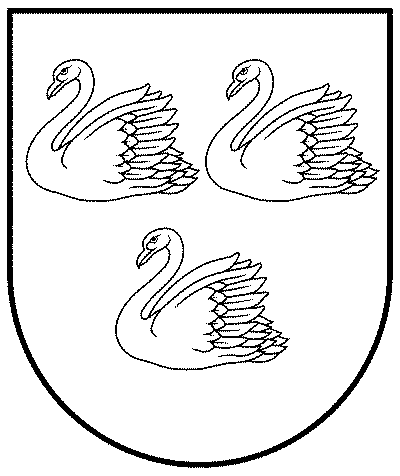 GULBENES NOVADA PAŠVALDĪBAReģ.Nr.90009116327Ābeļu iela 2, Gulbene, Gulbenes nov., LV-4401Tālrunis 64497710, mob.26595362, e-pasts; dome@gulbene.lv, www.gulbene.lv2023.gada 26.oktobrī                                Nr. GND/2023/___                                (protokols Nr.__; __.p.)N.p.k.Pakalpojuma veidsMērvienībaCena bez PVN (EUR)PVN (EUR)Cena bez PVN (EUR)1.Gulbenes novada sociālais dienests:Gulbenes novada sociālais dienests:Gulbenes novada sociālais dienests:Gulbenes novada sociālais dienests:Gulbenes novada sociālais dienests:1.1.Veļas mazgāšana viens cikls ar veļas mazgājamo līdzekliviena reize5,000,00*5,001.2.Dušas apmeklējums 1 personaiDušas apmeklējums 1 personaiDušas apmeklējums 1 personaiDušas apmeklējums 1 personaiDušas apmeklējums 1 personai1.2.1.Pieaugušajiemviena reize3,000,00*3,001.2.2.Bērniem (līdz 18 gadu vecumam)viena reize2,000,00*2,001.3.Pielāgota transportlīdzekļa pakalpojumi Pielāgota transportlīdzekļa pakalpojumi Pielāgota transportlīdzekļa pakalpojumi Pielāgota transportlīdzekļa pakalpojumi Pielāgota transportlīdzekļa pakalpojumi 1.3.1.Personām ar kustību traucējumiem, kuras pārvietojas ratiņkrēslā**viens km0,280,00*0,281.3.2.Personām, kurām ar ārsta nosūtījumu ir jādodas uz slimnīcu vai rehabilitācijas iestādi**viens km0,330,00*0,332.Īres maksa par uzturēšanos Grupu mājā vienai personai:Īres maksa par uzturēšanos Grupu mājā vienai personai:Īres maksa par uzturēšanos Grupu mājā vienai personai:Īres maksa par uzturēšanos Grupu mājā vienai personai:Īres maksa par uzturēšanos Grupu mājā vienai personai:2.1.Istaba Nr. 109mēnesis107,240,00*107,242.2.Istaba Nr. 110mēnesis88,890,00*88,892.3.Istaba Nr. 112mēnesis102,470,00*102,472.4.Istaba Nr. 201mēnesis107,970,00*107,972.5.Istaba Nr. 203mēnesis104,300,00*104,302.6.Istaba Nr. 213mēnesis93,470,00*93,472.7.Istaba Nr. 214mēnesis95,310,00*95,312.8.Istaba Nr. 215mēnesis94,210,00*94,212.9.Istaba Nr. 216mēnesis95,680,00*95,682.10.Istaba Nr. 217mēnesis91,090,00*91,092.11.Maksas pakalpojuma izcenojums uz 1 m2 (euro) (pakalpojuma izmaksas kopā dalītas ar maksas pakalpojumu vienību skaitu noteiktā laikposmā) 419,4 m2, 12 mēnešiviens m23,670,00*3,673.Grupu dzīvoklis personai ar pašaprūpes prasmēm:Grupu dzīvoklis personai ar pašaprūpes prasmēm:Grupu dzīvoklis personai ar pašaprūpes prasmēm:Grupu dzīvoklis personai ar pašaprūpes prasmēm:Grupu dzīvoklis personai ar pašaprūpes prasmēm:3.1.Gulbenes novadā deklarētai personaidiennakts13,700,00*13,703.2.Gulbenes novadā nedeklarētai personaidiennakts20,670,00*20,673.3.Līdzmaksājums vienai personaidiennakts1,000,00*1,004.Grupu dzīvoklis personai bez pašaprūpes prasmēm:Grupu dzīvoklis personai bez pašaprūpes prasmēm:Grupu dzīvoklis personai bez pašaprūpes prasmēm:Grupu dzīvoklis personai bez pašaprūpes prasmēm:Grupu dzīvoklis personai bez pašaprūpes prasmēm:4.1.Gulbenes novadā deklarētai personaidiennakts24,000,00*24,004.2.Gulbenes novadā nedeklarētai personaidiennakts30,970,00*30,974.3.Līdzmaksājums vienai personaidiennakts1,000,00*1,005.Dienas aprūpes centrs ar pašaprūpes prasmēm:Dienas aprūpes centrs ar pašaprūpes prasmēm:Dienas aprūpes centrs ar pašaprūpes prasmēm:Dienas aprūpes centrs ar pašaprūpes prasmēm:Dienas aprūpes centrs ar pašaprūpes prasmēm:5.1.Gulbenes novadā deklarētai personaidiena17,890,00*17,895.2.Gulbenes novadā nedeklarētai personaidiena28,280,00*28,285.3.Līdzmaksājums vienai personaidiena1,500,00*1,505.4.Līdzmaksājums vienai personai, ja apmeklējumu skaits pārsniedz 10 dienas mēnesīmēnesis15,000,00*15,006.Dienas aprūpes centrs bez pašaprūpes prasmēm:Dienas aprūpes centrs bez pašaprūpes prasmēm:Dienas aprūpes centrs bez pašaprūpes prasmēm:Dienas aprūpes centrs bez pašaprūpes prasmēm:Dienas aprūpes centrs bez pašaprūpes prasmēm:6.1.Gulbenes novadā deklarētai personaidiena25,690,00*25,696.2.Gulbenes novadā nedeklarētai personaidiena36,080,00*36,086.3.Līdzmaksājums vienai personaidiena1,500,00*1,506.4.Līdzmaksājums vienai personai, ja apmeklējumu skaits pārsniedz 10 dienas mēnesīmēnesis15,000,00*15,007. Sociālā rehabilitācija specializētajās darbnīcās:Sociālā rehabilitācija specializētajās darbnīcās:Sociālā rehabilitācija specializētajās darbnīcās:Sociālā rehabilitācija specializētajās darbnīcās:Sociālā rehabilitācija specializētajās darbnīcās:7.1.Gulbenes novadā deklarētai personaidiena17,420,00*17,427.2.Gulbenes novadā nedeklarētai personaidiena30,800,00*30,807.3.Līdzmaksājums vienai personaidiena1,500,00*1,507.4.Līdzmaksājums vienai personai, ja apmeklējumu skaits pārsniedz 10 dienas mēnesīmēnesis15,000,00*15,00